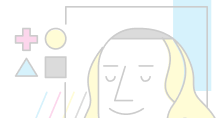 Pascalův zákon – řešeníPracovní list je určen pro studenty 2. stupně základních škol a jeho cílem je se seznámit s Pascalovým zákonem.Pokus: Pascalův zákonZ rovnoměrně proděravěné láhve stříká nejsilnější proud:vzhůrudolůvšemi směry stejněSvoji odpověď u otázky č. 1 zdůvodni.Jde o ukázku Pascalova zákona, tlak se šíří v kapalině všemi směry stejně.Jaká je jednotka tlaku?jednotkou tlaku je Pascal – PaVyberte správné odpovědi do Pascalova zákonu:Pokud vnitřní / vnější síla působící na kapalinu / pevnou látku vyvolá změnu tlaku, tak se tato změna šíří nerovnoměrně / rovnoměrně celou kapalinou / pevnou látkou.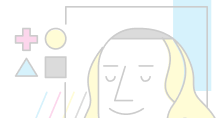 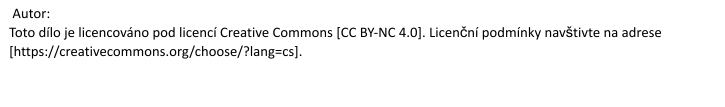 Co jsem se touto aktivitou naučil(a):………………………………………………………………………………………………………………………………………………………………………………………………………………………………………………………………………………………………………………………………………………………………………